СУМСЬКА МІСЬКА РАДАVIІІ СКЛИКАННЯ XXIX СЕСІЯРІШЕННЯРозглянувши звернення УПРАВЛІННЯ ДЕРЖПРАЦІ У СУМСЬКІЙ ОБЛАСТІ від 21 грудня 2021 року № 18-28/11/10065/2021, відповідно до статей 6, 15 Закону України «Про оренду державного та комунального майна», пункту 28 Порядку передачі в оренду державного та комунального майна, затвердженого постановою Кабінету Міністрів України від 03.06.2020 № 483 «Деякі питання оренди державного та комунального майна», враховуючи пропозиції постійної комісії з питань законності, взаємодії з правоохоронними органами, запобігання та протидії корупції, місцевого самоврядування, регламенту, депутатської діяльності та етики, з питань майна комунальної власності та приватизації Сумської міської ради (протокол                                                           від 08 вересня 2022 року № 22), керуючись статтею 25, частиною п’ятою статті 60 Закону України «Про місцеве самоврядування в Україні», Сумська міська радаВИРІШИЛА:1. Внести зміни в додаток до рішення Сумської міської ради                                                  від 23 вересня 2020 року № 7392-МР «Про затвердження Переліку другого типу об’єктів комунальної власності Сумської міської територіальної громади, що підлягають передачі в оренду без проведення аукціону», виклавши пункт 24 в наступній редакції:2. Координацію виконання цього рішення покласти на заступника міського голови згідно з розподілом обов’язків.Сумський міський голова                                                              Олександр ЛИСЕНКОВиконавець: Клименко Юрій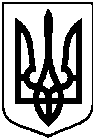 від 23 листопада 2022 року № 3213-МРм. СумиПро внесення змін до рішення Сумської міської ради від 23 вересня 2020 року                 № 7392-МР «Про затвердження Переліку другого типу об’єктів комунальної власності Сумської міської  територіальної громади, що підлягають передачі в оренду без проведення аукціону» (зі змінами) (щодо                                 вул. Горького, буд. 28-Б)24.м. Суми, 
вул. Горького,буд. 28-Бадміністративний будинок, Б-ІІ площею 317,2 кв.м; гараж, З-І площею 82,3 кв.м; прибудова, б; огорожа, 1розміщення службових приміщень УПРАВЛІННЯ ДЕРЖПРАЦІ У СУМСЬКІЙ ОБЛАСТІ399,5